Budapest Főváros VIII. kerület Józsefvárosi ÖnkormányzatVárosgazdálkodási és Pénzügyi BizottságaJEGYZŐKÖNYVI KIVONATKészült:	A Városgazdálkodási és Pénzügyi Bizottság 2014. december 8-án (hétfő) 13.00 órai kezdettel a Józsefvárosi Polgármesteri Hivatal III. emelet 300-as termében megtartott 4. rendes üléséről1285/2014. (XII.08.) sz. Városgazdálkodási és Pénzügyi Bizottság határozata	(12 igen, 1 nem, 0 tartózkodás szavazattal)A Városgazdálkodási és Pénzügyi Bizottság az alábbi napirendet fogadja el:Napirend:1. Zárt ülés keretében tárgyalandó előterjesztések(írásbeli előterjesztés)Egyezségi ajánlat a Fors Faktor Zrt. által indított perbenElőterjesztő: Dr. Kovács Gabriella – aljegyzőJavaslat az „A Polgármesteri Hivatal főlépcsőjének textiles burkolása, felújítása” tárgyú, közbeszerzési értékhatárt el nem érő beszerzési eljárás eredményének megállapítására (PÓTKÉZBESÍTÉS)Előterjesztő: Dr. Kovács Gabriella - aljegyző2. Vagyongazdálkodási és Üzemeltetési ÜgyosztályElőterjesztő: Pénzes Attila – ügyosztályvezető(írásbeli előterjesztés)Közterület-használati kérelmek elbírálása (PÓTKÉZBESÍTÉS)Tulajdonosi hozzájárulás a Budapest VIII. ker. Corvin sétány 3. sz. (119/B tömb) elektromos bekötések (10 kV és 1 kV) létesítésének közterületi munkáihoz3. Kisfalu Kft.Előterjesztő: Kovács Ottó – ügyvezető igazgató(írásbeli előterjesztés)A Budapest VIII., Auróra u. 6. szám alatti földszinti, 35028/0/A/1 helyrajzi számú, határozott időre szóló bérleti joggal terhelt műhely helyiség elidegenítéseLakás elidegenítésével kapcsolatos vételár és eladási ajánlat jóváhagyása (5 db)SOD Bt. új bérleti jogviszony létesítésére vonatkozó kérelme a Budapest VIII. Auróra u. 6. szám alatti önkormányzati tulajdonú helyiség vonatkozásábanHarun Hungary Kft. bérbevételi kérelme a Budapest VIII. Baross u. 125. szám alatti üres önkormányzati tulajdonú helyiség vonatkozásábanRaulino Bt. bérleti díj felülvizsgálati és szerződés módosítási kérelme a Budapest VIII. Kiss J. u. 11. szám alatt bérelt nem lakás céljára szolgáló pincehelyiség vonatkozásábanG. A. bérbevételi kérelme a Budapest VIII. kerület, Vajdahunyad u. 23. szám alatti üres önkormányzati tulajdonú pinceszinti tároló-rekesz vonatkozásábanJavaslat a Budapest VIII., Bauer S. u. ………………. szám alatti lakás cserelakásként történő bérbeadására lakásgazdálkodási feladatok teljesítése körébenJavaslat az „IH/2014. típusú” bérlakás pályázat eredményének megállapítására (PÓTKÉZBESÍTÉS)A Kisfalu Kft. Vagyongazdálkodási szerződésének meghosszabbítása (PÓTKÉZBESÍTÉS)4. Egyebek(írásbeli előterjesztés)GNM Színitanoda Egyesület bérleti díj részletfizetési kérelmeElőterjesztő: Páris Gyuláné – a Pénzügyi Ügyosztály vezetőjeJavaslat a jelzőrendszeres házi segítségnyújtás ellátás biztosítása és finanszírozása tárgyában kötött szerződés módosítására Előterjesztő: Sántha Péterné – alpolgármesterJavaslat Budapest Főváros VIII. kerület Józsefvárosi Önkormányzat és a Klebelsberg Intézményfenntartó Központ között megállapodás megkötésére (PÓTKÉZBESÍTÉS)Előterjesztő: Dr. Kovács Gabriella – aljegyző1. Zárt ülés keretében tárgyalandó előterjesztések(írásbeli előterjesztés)Napirend 1.1. pontja: Egyezségi ajánlat a Fors Faktor Zrt. által indított perbenElőterjesztő: Dr. Kovács Gabriella – aljegyző			ZÁRT ÜLÉSAz előterjesztés visszavonásra került.A Bizottság létszáma – Borsos Gábor és Pintér Attila megérkezésével – 15 főre változott.A Városgazdálkodási és Pénzügyi Bizottság a napirend 1.2. pontját nyílt ülés keretében tárgyalta.Napirend 1.2. pontja: Javaslat az „A Polgármesteri Hivatal főlépcsőjének textiles burkolása, felújítása” tárgyú, közbeszerzési értékhatárt el nem érő beszerzési eljárás eredményének megállapítására Előterjesztő: Dr. Kovács Gabriella - aljegyző1286/2014. (XII.08.) sz. Városgazdálkodási és Pénzügyi Bizottság határozata	(3 igen, 11 nem, 1 tartózkodás szavazattal)A Városgazdálkodási és Pénzügyi Bizottság úgy dönt, hogy nem fogadja el Komássy Ákos és Jakabfy Tamás módosító indítványát, mely szerint állapítsa meg a pályázat eredménytelenségét és írja ki ismételten a beszerzési eljárást. 1287/2014. (XII.08.) sz. Városgazdálkodási és Pénzügyi Bizottság határozata	(10 igen, 3 nem, 2 tartózkodás szavazattal)A Városgazdálkodási és Pénzügyi Bizottság úgy dönt, hogy„A Polgármesteri Hivatal főlépcsőjének textiles burkolása, felújítása” tárgyú, közbeszerzési értékhatárt el nem érő beszerzési eljárás eredményes.Felelős: jegyzőHatáridő. 2014. december 8.a beszerzési eljárás nyertese a Padlókirály Kft. (székhelye: 1038 Budapest, Mező u. 11. I.em./4., cégjegyzékszáma: 01-09-172646), amely a legalacsonyabb összegű, érvényes ajánlatot adta, ajánlata az ajánlatkérő rendelkezésére álló fedezeten belül van, alkalmas a szerződés teljesítésére és nem áll kizáró ok hatálya alatt.Elfogadott ajánlati ár (bruttó): 6.428.511,- Ft.Felelős: jegyzőHatáridő: 2014. december 8.a határozat 2. pontja alapján felkéri a jegyzőt a vállalkozási szerződés aláírására.Felelős: jegyzőHatáridő: 2014. december 15.2. Vagyongazdálkodási és Üzemeltetési ÜgyosztályElőterjesztő: Pénzes Attila – ügyosztályvezető(írásbeli előterjesztés)Napirend 2.1. pontja: Közterület-használati kérelmek elbírálása 1288/2014. (XII.08.) sz. Városgazdálkodási és Pénzügyi Bizottság határozata	(12 igen, 1 nem, 2 tartózkodás szavazattal)A Városgazdálkodási és Pénzügyi Bizottság úgy dönt, hogy közterület-használati hozzájárulást ad – díjmentességgel – az alábbi ügyben:Közterület-használó, kérelmező: 	Társasház Kőfaragó u. 5.					(Kisfalu Kft. 1084 Budapest, Őr u. 8.)Közterület-használat ideje:		2014. december 08. - 2015. április 30.Közterület-használat célja:	építési munkaterület (állványozás)Közterület-használat helye:	Kőfaragó u. 5.Közterület-használat nagysága:	72,5 m2Felelős	: polgármesterHatáridő: 2014. december 8.A Városgazdálkodási és Pénzügyi Bizottság úgy dönt, hogy tudomásul veszi a Társasház Kőfaragó u. 5. közterület-használatát 2014. november 30-tól 2014. december 08-ig.Felelős	: polgármesterHatáridő: 2014. december 8.A döntés végrehajtását végző szervezeti egység: Vagyongazdálkodási és Üzemeltetési Ügyosztály Gazdálkodási Iroda1289/2014. (XII.08.) sz. Városgazdálkodási és Pénzügyi Bizottság határozata	(12 igen, 1 nem, 2 tartózkodás szavazattal)A Városgazdálkodási és Pénzügyi Bizottság úgy dönt, hogy közterület-használati hozzájárulást ad – teljes díjfizetéssel – az alábbi ügyben:Közterület-használó, kérelmező: 	City Centre Apartments Kkt.					(1158 Budapest, Bezsilla Nándor u. 64.)Közterület-használat ideje:		2014. december 08. – 2017. szeptember 14.Közterület-használat célja:	ReklámtáblaKözterület-használat helye:		Szentkirályi u. 5.Közterület-használat nagysága:	1 m2 Felelős	: polgármesterHatáridő: 2014. december 8.A Városgazdálkodási és Pénzügyi Bizottság úgy dönt, hogy tudomásul veszi a City Centre Apartments Kkt. közterület-használatát 2014. szeptember 15-től 2014. december 08-ig.Felelős	: polgármesterHatáridő: 2014. december 8.A döntés végrehajtását végző szervezeti egység: Vagyongazdálkodási és Üzemeltetési Ügyosztály Gazdálkodási Iroda1290/2014. (XII.08.) sz. Városgazdálkodási és Pénzügyi Bizottság határozata	(12 igen, 1 nem, 2 tartózkodás szavazattal)A Városgazdálkodási és Pénzügyi Bizottság úgy dönt, hogy közterület-használati hozzájárulást ad – teljes díjfizetéssel – az alábbi ügyben:Közterület-használó, kérelmező: 	Ónodi Tamás (egyéni vállalkozó)					(1082 Budapest, Nagytemplom u. 5.)Közterület-használat ideje:		2014. december 12. - 2014. december 23.					2014. december 29. - 2014. december 31.Közterület-használat célja:		idény jellegű asztali árusítás (karácsony, szilveszter)Közterület-használat helye:		Szigony u. 36180 hrsz.Közterület-használat nagysága:	2 m2Felelős	: polgármesterHatáridő: 2014. december 8.A döntés végrehajtását végző szervezeti egység: Vagyongazdálkodási és Üzemeltetési Ügyosztály Gazdálkodási Iroda1291/2014. (XII.08.) sz. Városgazdálkodási és Pénzügyi Bizottság határozata	(12 igen, 1 nem, 2 tartózkodás szavazattal)A Városgazdálkodási és Pénzügyi Bizottság úgy dönt, hogy közterület-használati hozzájárulást ad – díjmentességgel – az alábbi ügyben azzal a feltétellel, hogy:a szelektív szigetek 5 m sugarú környezetét a Fővárosi Közterület-fenntartó Zrt. (Kérelmező) köteles tisztán tartani;panasz esetén azonnali felülvizsgálat szükséges, és amennyiben indokolt az áthelyezés, azt a Kérelmező térítésmentesen biztosítja;az ütemezett, heti három alkalommal történő edényürítéseken felül az edények környezetének állapotát a Kérelmezőnek minden nap ellenőriznie kell, és amennyiben szükséges azonnali intézkedést tesznek.Közterület-használó, kérelmező: 	Fővárosi Közterület-fenntartó Nonprofit Zrt.						(1098 Budapest, Alföldi u. 7.)Közterület-használat ideje:		2014. december 08. - 2017. december 31.Közterület-használat célja:		szelektív hulladékgyűjtő-sziget Közterület-használat helye:		melléklet szerinti helyszínekKözterület-használat nagysága:		melléklet szerintFelelős	: polgármesterHatáridő: 2014. december 8.A Városgazdálkodási és Pénzügyi Bizottság úgy dönt, hogy az alábbi helyszínekre, mint az önkormányzati tulajdonban lévő közterületekre vonatkozó tulajdonosi joggyakorló visszavonja a közterület-használati hozzájárulást:Golgota tér – Delej utca sarokBaross u. 111./b. mögöttJázmin u. 16. A-val szemben (úttesten)Nagyfuvaros u. 14. sz. szemben (Auróra u. Rendelő főbejáratától kb. 10 m-re úttesten)Tisztes utca – Osztály u. sarokSzázados út 26-tal szemben (Ciprus u. sarok)Felelős	: polgármesterHatáridő: 2014. december 8.A döntés végrehajtását végző szervezeti egység: Vagyongazdálkodási és Üzemeltetési Ügyosztály Gazdálkodási IrodaAz 1291/2014. (XII.08.) sz. határozat mellékletét a jegyzőkönyvi kivonat melléklete tartalmazza.Napirend 2.2. pontja: Tulajdonosi hozzájárulás a Budapest VIII. ker. Corvin sétány 3. sz. (119/B tömb) elektromos bekötések (10 kV és 1 kV) létesítésének közterületi munkáihoz1292/2014. (XII.08.) sz. Városgazdálkodási és Pénzügyi Bizottság határozata	(14 igen, 1 nem, 0 tartózkodás szavazattal)A Városgazdálkodási és Pénzügyi Bizottság úgy dönt, hogy Tulajdonosi hozzájárulását adja, a Budapest VIII. ker. Corvin sétány 3. szám alatti elektromos bekötések (10 kV és 1 kV) létesítésének közterületi munkáihoz.Ügyiratszám:	16-1499/2014.Kérelmező:	ELMŰ Hálózati Kft. megbízásából GTF Elektromos Tervező Fővállalkozó Kft. Helyszín:	Budapest, VIII. kerület, Nagytemplom utca (hrsz.: 36306) bontással és burkolatbontással érintett.Helyreállítási kötelezettség:a burkolatbontással érintett járda bontási szélességben és teljes rétegrendjében történő végleges helyreállítása, a burkolatbontás helyszínét elkerülő útvonalat jól láthatóan jelzik, és tájékoztatják az úthasználókat a burkolatbontás várható időtartamáról,kötelezi a kivitelezőt a burkolat megfelelő minőségben történő helyreállítására, melyre a beruházó és kivitelező közösen 5 év garanciát vállal.Egyéb kikötések:-	Az engedélyes, a kivitelezés területén érintett közműtulajdonosok (közműszolgáltatók) eseti előírásai alapján végzi az építést, valamint tőlük helyszíni szakfelügyelet kér.-	Felhagyott közmű, vezeték, kábel a földben nem maradhat.Felelős: polgármesterHatáridő: 2014. december 8.A döntés végrehajtását végző szervezeti egység: Vagyongazdálkodási és Üzemeltetési Ügyosztály3. Kisfalu Kft.Előterjesztő: Kovács Ottó – ügyvezető igazgató(írásbeli előterjesztés)Napirend 3.1. pontja: A Budapest VIII., Auróra u. 6. szám alatti földszinti, 35028/0/A/1 helyrajzi számú, határozott időre szóló bérleti joggal terhelt műhely helyiség elidegenítése1293/2014. (XII.08.) sz. Városgazdálkodási és Pénzügyi Bizottság határozata	(14 igen, 0 nem, 1 tartózkodás szavazattal)(Tematikai blokkban történt a szavazás.)A Városgazdálkodási és Pénzügyi Bizottság úgy dönt, hogyaz ingatlan-nyilvántartásban a 35028/0/A/1 helyrajzi számon nyilvántartott, természetben a Budapest VIII., Auróra u. 6. szám alatti földszinti, 49 m2 alapterületű, határozott idejű bérleti joggal terhelt nem lakás célú helyiségre fennálló elidegenítést kizáró feltétel alól felmentést ad,hozzájárul az ingatlan-nyilvántartásban a 35028/0/A/1 helyrajzi számon nyilvántartott, természetben a Budapest VIII., Auróra u. 6. szám alatti földszinti, 49 m2 alapterületű műhely helyiségre vonatkozó eladási ajánlat bérlő részére történő megküldéséhez, a vételárnak, az elkészült forgalmi értékbecslés, valamint a 32/2013. (VII. 15.) számú önkormányzati rendelet 17. § (1) bekezdése alapján a forgalmi érték 100 %-ában, azaz 5.880.000,- Ft összegben történő közlése mellett.Felelős: Kisfalu Kft. ügyvezető igazgatójaHatáridő: 2014. december 15.A döntés végrehajtását végző szervezeti egység: Kisfalu Kft.Napirend 3.2. pontja: Lakás elidegenítésével kapcsolatos vételár és eladási ajánlat jóváhagyása (5 db)A napirend 3.2. pontját külön tárgyalásra kikérték.Napirend 3.3. pontja: SOD Bt. új bérleti jogviszony létesítésére vonatkozó kérelme a Budapest VIII. Auróra u. 6. szám alatti önkormányzati tulajdonú helyiség vonatkozásábanA napirend 3.3. pontját külön tárgyalásra kikérték.Napirend 3.4. pontja: Harun Hungary Kft. bérbevételi kérelme a Budapest VIII. Baross u. 125. szám alatti üres önkormányzati tulajdonú helyiség vonatkozásábanA napirend 3.4. pontját külön tárgyalásra kikérték.Napirend 3.5. pontja: Raulino Bt. bérleti díj felülvizsgálati és szerződés módosítási kérelme a Budapest VIII. Kiss J. u. 11. szám alatt bérelt nem lakás céljára szolgáló pincehelyiség vonatkozásábanA napirend 3.5. pontját külön tárgyalásra kikérték.Napirend 3.6. pontja: G. A. bérbevételi kérelme a Budapest VIII. kerület, Vajdahunyad u. 23. szám alatti üres önkormányzati tulajdonú pinceszinti tároló-rekesz vonatkozásában1294/2014. (XII.08.) sz. Városgazdálkodási és Pénzügyi Bizottság határozata	(14 igen, 0 nem, 1 tartózkodás szavazattal)(Tematikai blokkban történt a szavazás.)A Városgazdálkodási és Pénzügyi Bizottság úgy dönt, hogy:hozzájárul a Budapest VIII., Vajdahunyad u. 23. szám alatti, 35669/0/A/19 hrsz-ú, összesen  alapterületű pinceszinti raktárhelyiségen belül elhelyezkedő 31. sorszámú, 4 m2 alapterületű tároló-rekesz bérbeadásához határozatlan időre, 30 napos felmondási idő kikötésével, G. A. magánszemély részére raktározás céljára 1.875,- Ft/hó + Áfa bérleti + közüzemi és különszolgáltatási díjak összegen.a bérleti szerződés megkötésének feltétele, hogy az Önkormányzat tulajdonában álló nem lakás céljára szolgáló helyiségek bérbeadásának feltételeiről szóló 35/2013. (VI. 20.) számú Budapest Józsefvárosi Önkormányzati rendelet 14. § (2) bekezdése alapján 3 havi bérleti díjnak megfelelő óvadék megfizetését vállalja a leendő bérlő.az Önkormányzat tulajdonában álló nem lakás céljára szolgáló helyiségek bérbeadásának feltételeiről szóló 35/2013. (VI. 20.) számú Budapest Józsefváros Önkormányzati rendelet 17. § (5) c) pontja alapján eltekint a közjegyző előtti egyoldalú kötelezettségvállaló nyilatkozat megtételétől.Felelős: Kisfalu Kft. ügyvezető igazgatójaHatáridő: 2014. december 15.A döntés végrehajtását végző szervezeti egység: Kisfalu Kft.Napirend 3.7. pontja: Javaslat a Budapest VIII., Bauer S. u. ……………. szám alatti lakás cserelakásként történő bérbeadására lakásgazdálkodási feladatok teljesítése körében1295/2014. (XII.08.) sz. Városgazdálkodási és Pénzügyi Bizottság határozata	(14 igen, 0 nem, 1 tartózkodás szavazattal)(Tematikai blokkban történt a szavazás.)A Városgazdálkodási és Pénzügyi Bizottság úgy dönt, hogy:Budapest VIII., Bauer u. ……….. szám alatti lakás 1 szoba, félkomfortos, 26,10 m2 alapterületű lakás tekintetében D. J. bérlővel fennálló bérleti jogviszony közös megegyezéssel történő megszüntetésével egyidejűleg, másik cserelakás biztosításával a Budapest VIII., Bauer S. u. ………… szám alatti 1+fél szobás, 40,10 m2 alapterületű, komfortos lakást - a bérbeadó által történő beköltözhető állapot biztosítását követően - bérbe adja D. J. részére, határozott időre szólóan – 2015. június 30. napjáig, előbérleti jog biztosításával.Felelős: Kisfalu Kft. ügyvezető igazgatójaHatáridő: 2014. december 8.hozzájárul ahhoz, hogy a Budapest VIII., Bauer S. u. ………… szám alatti 1+fél szobás, 40,10 m2 alapterületű, komfortos lakás lakhatóvá tételének költsége a 2014. évi, a Józsefvárosi Önkormányzat által a 11602. címen biztosított lakások karbantartása keret terhére történjen, amelynek bruttó költsége 157.500.- Ft.Felelős: Kisfalu Kft. ügyvezető igazgatójaHatáridő: 2014. december 8.felkéri a Kisfalu Kft-t a határozat 1.) pontjában foglalt megállapodás és bérleti szerződés megkötésére.Felelős: Kisfalu Kft. ügyvezető igazgatójaHatáridő: 2015. február 28.A döntés végrehajtását végző szervezeti egység: Kisfalu Kft.Napirend 3.8. pontja: Javaslat az „IH/2014. típusú” bérlakás pályázat eredményének megállapítására1296/2014. (XII.08.) sz. Városgazdálkodási és Pénzügyi Bizottság határozata	(14 igen, 0 nem, 1 tartózkodás szavazattal)(Tematikai blokkban történt a szavazás.)A Városgazdálkodási és Pénzügyi Bizottság úgy dönt, hogy:az „IH/2014. típusú” pályázaton meghirdetett, Budapest VIII., Auróra utca 15. földszint 6. szám alatti lakásra benyújtott pályázat nyertese:Sz. P., Sz. G. F. A.						(6 pont)Sorrendben következő pályázó: Sz. A., Sz. T. R.		 					(4 pont)Felelős: Kisfalu Kft. ügyvezető igazgatójaHatáridő: 2014. december 8.az „IH/2014. típusú” pályázaton meghirdetett, Budapest VIII., Dobozi utca 17. földszint 10. szám alatti lakásra benyújtott pályázat nyertese:P. T. M., P. T. M.							(8 pont)Nincs sorrendben következő pályázó.Felelős: Kisfalu Kft. ügyvezető igazgatójaHatáridő: 2014. december 8.az „IH/2014. típusú” pályázaton meghirdetett, Budapest VIII., Dugonics utca 11. I. emelet 22. szám alatti lakásra benyújtott pályázat nyertese:O. J., O. F. A.							(3 pont)Nincs sorrendben következő pályázó.Felelős: Kisfalu Kft. ügyvezető igazgatójaHatáridő: 2014. december 8.az „IH/2014. típusú” pályázaton meghirdetett, Budapest VIII., Nagy Templom utca 12/b. földszint 27. szám alatti lakásra benyújtott pályázat nyertese:K. J., K. K. A.							(9 pont)Sorrendben következő pályázó: R. P., G. B.					 		(8 pont)Felelős: Kisfalu Kft. ügyvezető igazgatójaHatáridő: 2014. december 8.az „IH/2014. típusú” pályázaton meghirdetett, Budapest VIII., Salgótarjáni utca 19. I. emelet 6. szám alatti lakásra benyújtott pályázat nyertese:M. D., M. N. D.							(6 pont)Nincs sorrendben következő pályázó.Felelős: Kisfalu Kft. ügyvezető igazgatójaHatáridő: 2014. december 8.az „IH/2014. típusú” pályázaton meghirdetett, Budapest VIII., Szigetvári utca 4. I. emelet 14. szám alatti lakásra benyújtott pályázat nyertese:H. N., H. T. Sz.							(4 pont)Nincs sorrendben következő pályázó.Felelős: Kisfalu Kft. ügyvezető igazgatójaHatáridő: 2014. december 8.az „IH/2014. típusú” pályázaton meghirdetett, Budapest VIII., Vajdahunyad utca 8. I. emelet 8. szám alatti lakásra benyújtott pályázat nyertese:I. F., I. G. R.							(7 pont)Sorrendben következő pályázó sorsolás útján: K. K., K. B. A.		 					(4 pont)Felelős: Kisfalu Kft. ügyvezető igazgatójaHatáridő: 2014. december 8.8.)	felkéri a Kisfalu Kft-t, hogy az 1.), 2.), 3.), 4.), 5.), 6.) és 7.) pontban meghatározott lakásokra vonatkozóan a nyertes pályázókkal, illetve a nyertes visszalépése vagy kiesése esetén a sorrendben következő pályázókkal a bérleti szerződést kösse meg.Felelős: Kisfalu Kft. ügyvezető igazgatójaHatáridő: 2015. február 28.9.)	a pályázatra kiírt lakásokra kötött bérleti szerződésbe bele kell foglalni, hogy a bérlő a lakást a bérleti szerződés megkötésétől számított 10 évig nem veheti meg. Felelős: Kisfalu Kft. ügyvezető igazgatójaHatáridő: 2014. december 8.10.)	 Sz. Z. és Sz. Z., J. F. és T. L. V., R. J. és R. Sz. M., A. Z., M. J. és D. I., valamint N. Á. és N. M. M. pályázók pályázati ajánlatát – tekintettel arra, hogy azok nem feleltek meg a pályázati feltételeknek – érvénytelennek nyilvánítja. Felelős: Kisfalu Kft. ügyvezető igazgatójaHatáridő: 2014. december 8.A döntés végrehajtását végző szervezeti egység: Kisfalu Kft.Napirend 3.9. pontja: A Kisfalu Kft. Vagyongazdálkodási szerződésének meghosszabbítása1297/2014. (XII.08.) sz. Városgazdálkodási és Pénzügyi Bizottság határozata	(14 igen, 0 nem, 1 tartózkodás szavazattal)(Tematikai blokkban történt a szavazás.)A Városgazdálkodási és Pénzügyi Bizottság úgy dönt, hogy a Budapest Főváros VIII. kerület Józsefvárosi Önkormányzat és a Kisfalu Józsefvárosi Vagyongazdálkodó Kft. között 2014. január 1-jétől hatályos Vagyongazdálkodási szerződés módosítást – a melléklet szerint, az abban foglalt módosításokkal együtt - meghosszabbítja 2015. december 31-ig.felkéri a polgármestert az előterjesztés mellékletét képező Vagyongazdálkodási szerződés módosítás aláírására.Felelős: polgármester, Kisfalu Kft. ügyvezető igazgatójaHatáridő: 2014. december 15.A döntés végrehajtását végző szervezeti egység: Kisfalu Kft.Napirend 3.2. pontja: Lakás elidegenítésével kapcsolatos vételár és eladási ajánlat jóváhagyása (5 db)1298/2014. (XII.08.) sz. Városgazdálkodási és Pénzügyi Bizottság határozata	(14 igen, 0 nem, 1 tartózkodás szavazattal)A Városgazdálkodási és Pénzügyi Bizottság úgy dönt, hogyaz ingatlan-nyilvántartásban a ………………. helyrajzi számon nyilvántartott, természetben a Budapest VIII., József körút……………… szám alatti, 21 m2 alapterületű, határozott idejű bérleti joggal terhelt lakásra fennálló elidegenítést kizáró feltétel alól felmentést ad,hozzájárul az ingatlan-nyilvántartásban a ………….. helyrajzi számon nyilvántartott, természetben a Budapest VIII., József körút ……………. szám alatti, 21 m2 alapterületű, komfort nélküli komfortfokozatú lakásra vonatkozó eladási ajánlat bérlő részére történő megküldéséhez, a vételárnak, az elkészült forgalmi értékbecslés, valamint a 33/2013. (VII. 15.) számú önkormányzati rendelet 19. § (3) bekezdés c) pontja alapján a forgalmi érték 95 %-ában, azaz 3.667.000,- Ft összegben történő közlése mellett.Felelős: Kisfalu Kft. ügyvezető igazgatójaHatáridő: 2014. december 15.A döntés végrehajtását végző szervezeti egység: Kisfalu Kft.1299/2014. (XII.08.) sz. Városgazdálkodási és Pénzügyi Bizottság határozata	(13 igen, 2 nem, 0 tartózkodás szavazattal)A Városgazdálkodási és Pénzügyi Bizottság úgy dönt, hogy hozzájárul az ingatlan-nyilvántartásban a …………. helyrajzi számon nyilvántartott, természetben a Budapest VIII., Leonardo da Vinci u. ……………... szám alatti, 74 m2 alapterületű lakásra határozatlan idejű bérleti jogviszonnyal rendelkező bérlő részére történő eladási ajánlat kiküldéséhez, a 33/2013. (VII. 15.) számú önkormányzati rendelet 19. § (1) bekezdésében, a komfortos lakás értékesítésére meghatározottak szerint, az elkészült forgalmi értékbecslésben megállapított forgalmi érték 50 %-ával megegyező összegű, 6.350.000,- Ft vételár közlése mellett.Felelős: Kisfalu Kft. ügyvezető igazgatójaHatáridő: 2014. december 15.A döntés végrehajtását végző szervezeti egység: Kisfalu Kft.1300/2014. (XII.08.) sz. Városgazdálkodási és Pénzügyi Bizottság határozata	(13 igen, 2 nem, 0 tartózkodás szavazattal)A Városgazdálkodási és Pénzügyi Bizottság úgy dönt, hogy hozzájárul az ingatlan-nyilvántartásban a …………….. helyrajzi számon nyilvántartott, természetben a Budapest VIII., József krt. …………….. szám alatti, 63 m2 alapterületű lakásra határozatlan idejű bérleti jogviszonnyal rendelkező bérlő részére történő eladási ajánlat kiküldéséhez, a 33/2013.(VII. 15.) számú önkormányzati rendelet 19. § (1) bekezdésében, a komfortos lakás értékesítésére meghatározottak szerint, az elkészült forgalmi értékbecslésben megállapított forgalmi érték 50 %-ával megegyező összegű, 7.025.000,- Ft vételár közlése mellett.Felelős: Kisfalu Kft. ügyvezető igazgatójaHatáridő: 2014. december 15.A döntés végrehajtását végző szervezeti egység: Kisfalu Kft.1301/2014. (XII.08.) sz. Városgazdálkodási és Pénzügyi Bizottság határozata	(13 igen, 2 nem, 0 tartózkodás szavazattal)A Városgazdálkodási és Pénzügyi Bizottság úgy dönt, hogy hozzájárul az ingatlan-nyilvántartásban a …………….. helyrajzi számon nyilvántartott, természetben a Budapest VIII., József krt. …………….. szám alatti, 64 m2 alapterületű lakásra határozatlan idejű bérleti jogviszonnyal rendelkező bérlő részére történő eladási ajánlat kiküldéséhez, a 33/2013.(VII. 15.) számú önkormányzati rendelet 19. § (1) bekezdésében, a komfortos lakás értékesítésére meghatározottak szerint, az elkészült forgalmi értékbecslésben megállapított forgalmi érték 50 %-ával megegyező összegű, 7.135.000,- Ft vételár közlése mellett.Felelős: Kisfalu Kft. ügyvezető igazgatójaHatáridő: 2014. december 15.A döntés végrehajtását végző szervezeti egység: Kisfalu Kft.1302/2014. (XII.08.) sz. Városgazdálkodási és Pénzügyi Bizottság határozata	(1 igen, 11 nem, 3 tartózkodás szavazattal)A Városgazdálkodási és Pénzügyi Bizottság úgy dönt, hogy az alábbi határozati javaslatot nem fogadja el:hozzájárul az ingatlan-nyilvántartásban a ……………. helyrajzi számon nyilvántartott, természetben a Budapest VIII., József krt. …………………. szám alatti, 39 m2 alapterületű lakásra határozatlan idejű bérleti jogviszonnyal rendelkező bérlő részére történő eladási ajánlat kiküldéséhez, a 33/2013. (VII. 15.) számú önkormányzati rendelet 19. § (1) bekezdésében, a félkomfortos lakás értékesítésére meghatározottak szerint, az elkészült forgalmi értékbecslésben megállapított forgalmi érték 25 %-ával megegyező összegű, 1.940.000,- Ft vételár közlése mellett.Felelős: Kisfalu Kft. ügyvezető igazgatójaHatáridő: 2014. december 15.A döntés végrehajtását végző szervezeti egység: Kisfalu Kft.Napirend 3.3. pontja: SOD Bt. új bérleti jogviszony létesítésére vonatkozó kérelme a Budapest VIII. Auróra u. 6. szám alatti önkormányzati tulajdonú helyiség vonatkozásában1303/2014. (XII.08.) sz. Városgazdálkodási és Pénzügyi Bizottság határozata	(13 igen, 1 nem, 1 tartózkodás szavazattal)A Városgazdálkodási és Pénzügyi Bizottság úgy dönt, hogy:hozzájárul a Budapest VIII., 35028/0/A/3 helyrajzi számon nyilvántartott, a Budapest VIII., Auróra u. 6. szám alatt található, 23 m2 alapterületű, üres, önkormányzati tulajdonú, utcai bejáratú, földszinti nem lakás célú helyiség újbóli bérbeadásához határozatlan időre, 30 napos felmondási idő kikötésével a SOD Bt. részére, varroda és raktározás céljára, 23.967,- Ft/hó + Áfa bérleti + közüzemi és különszolgáltatási díjak összegen.a bérleti szerződés megkötésének feltétele, hogy az Önkormányzat tulajdonában álló nem lakás céljára szolgáló helyiségek bérbeadásának feltételeiről szóló 35/2013. (VI. 20.) számú Budapest Józsefvárosi Önkormányzati rendelet 14. § (2) bekezdése alapján 3 havi bérleti díjnak megfelelő óvadék megfizetését, valamint a 17. § (4) bekezdése alapján közjegyző előtt egyoldalú kötelezettségvállalási nyilatkozat aláírását vállalja a leendő bérlő.Felelős: Kisfalu Kft. ügyvezető igazgatójaHatáridő: 2014. december 15.A döntés végrehajtását végző szervezeti egység: Kisfalu Kft.Napirend 3.4. pontja: Harun Hungary Kft. bérbevételi kérelme a Budapest VIII. Baross u. 125. szám alatti üres önkormányzati tulajdonú helyiség vonatkozásában1304/2014. (XII.08.) sz. Városgazdálkodási és Pénzügyi Bizottság határozata	(4 igen, 9 nem, 2 tartózkodás szavazattal)A Városgazdálkodási és Pénzügyi Bizottság úgy dönt, hogy az alábbi határozati javaslatot nem fogadja el:nem járul hozzá a Budapest VIII. 35918/0/A/2 helyrajzi számon nyilvántartott, a Budapest VIII., Baross u. 125. szám alatti, 20 m2 alapterületű üres, önkormányzati tulajdonú, utcai, földszinti bejáratú nem lakás célú helyiség bérbeadásához a Harun Hungary Kft. részére a bérleti díj közös költség összegen történő megállapítása mellett.hozzájárul a Budapest VIII., 35918/0/A/2 helyrajzi számon nyilvántartott, a Budapest VIII., Baross u. 125. szám alatt található, 20 m2 alapterületű, üres, önkormányzati tulajdonú, utcai bejáratú, földszinti nem lakás célú helyiség bérbeadásához határozatlan időre a Harun Hungary Kft. részére, iroda céljára, 19.333,- Ft/hó + Áfa bérleti + közüzemi- és külön szolgáltatási díjak összegen.a bérleti szerződés megkötésének feltétele, hogy az Önkormányzat tulajdonában álló nem lakás céljára szolgáló helyiségek bérbeadásának feltételeiről szóló 35/2013. (VI. 20.) számú Budapest Józsefvárosi Önkormányzati rendelet 14. § (2) bekezdése alapján 3 havi bérleti díjnak megfelelő óvadék megfizetését, valamint a 17. § (4) bekezdése alapján közjegyző előtt egyoldalú kötelezettségvállalási nyilatkozat aláírását vállalja a leendő bérlő.Felelős: Kisfalu Kft. ügyvezető igazgatójaHatáridő: 2014. december 15.A döntés végrehajtását végző szervezeti egység: Kisfalu Kft.Napirend 3.5. pontja: Raulino Bt. bérleti díj felülvizsgálati és szerződés módosítási kérelme a Budapest VIII. Kiss J. u. 11. szám alatt bérelt nem lakás céljára szolgáló pincehelyiség vonatkozásában1305/2014. (XII.08.) sz. Városgazdálkodási és Pénzügyi Bizottság határozata	(12 igen, 1 nem, 2 tartózkodás szavazattal)A Városgazdálkodási és Pénzügyi Bizottság úgy dönt, hogy nem járul hozzá a Raulino Bt. részére, az általa bérelt, Budapest VIII., Kiss J. u. 11. szám alatti 34650/A/41 hrsz-ú,  alapterületű utcai, pinceszinti, nem lakás célú üzlethelyiség vonatkozásában a bérleti szerződés módosításához és a bérleti díj csökkentéséhez.Felelős: Kisfalu Kft. ügyvezető igazgatójaHatáridő: 2014. december 15.A döntés végrehajtását végző szervezeti egység: Kisfalu Kft.4. Egyebek(írásbeli előterjesztés)Napirend 4.1. pontja: GNM Színitanoda Egyesület bérleti díj részletfizetési kérelmeElőterjesztő: Páris Gyuláné – a Pénzügyi Ügyosztály vezetőjeA napirend 4.1. pontját külön tárgyalásra kikérték.Napirend 4.2. pontja: Javaslat a jelzőrendszeres házi segítségnyújtás ellátás biztosítása és finanszírozása tárgyában kötött szerződés módosítására Előterjesztő: Sántha Péterné – alpolgármester1306/2014. (XII.08.) sz. Városgazdálkodási és Pénzügyi Bizottság határozata	(12 igen, 1 nem, 2 tartózkodás szavazattal)(Tematikai blokkban történt a szavazás)A Városgazdálkodási és Pénzügyi Bizottság úgy dönt, hogy elfogadja a Szociális és Gyermekvédelmi Főigazgatóság és a Budapest Józsefvárosi Önkormányzat között 2014. április 28. napján kötött, jelzőrendszeres házi segítségnyújtás ellátása tárgyában kötött szerződés módosítását az előterjesztés 2. számú mellékletében foglalt tartalommal. Felelős: polgármesterHatáridő: 2014. december 8.felkéri a polgármestert a határozat 1. pontjában elfogadott szerződésmódosítás aláírására.Felelős: polgármesterHatáridő: 2014. december 31.A döntés végrehajtását végző szervezeti egység: Humánszolgáltatási Ügyosztály Humánkapcsolati IrodaNapirend 4.3. pontja: Javaslat Budapest Főváros VIII. kerület Józsefvárosi Önkormányzat és a Klebelsberg Intézményfenntartó Központ között megállapodás megkötésére Előterjesztő: Dr. Kovács Gabriella – aljegyző1307/2014. (XII.08.) sz. Városgazdálkodási és Pénzügyi Bizottság határozata	(12 igen, 1 nem, 2 tartózkodás szavazattal)(Tematikai blokkban történt a szavazás)A Városgazdálkodási és Pénzügyi Bizottság úgy dönt, hogy hozzájárul Budapest Főváros VIII. kerület Józsefvárosi Önkormányzat és a Klebelsberg Intézményfenntartó Központ között kötendő megállapodás megkötéséhez, mely az előterjesztés mellékletét képezi.Felelős: polgármesterHatáridő: 2014. december 8.felkéri a polgármestert a határozat 1. pontja szerinti megállapodás aláírására.Felelős: polgármesterHatáridő: 2014. december 8.A döntés végrehajtását végző szervezeti egység: Jegyzői KabinetNapirend 4.1. pontja: GNM Színitanoda Egyesület bérleti díj részletfizetési kérelmeElőterjesztő: Páris Gyuláné – a Pénzügyi Ügyosztály vezetője1308/2014. (XII.08.) sz. Városgazdálkodási és Pénzügyi Bizottság határozata(12 igen, 0 nem, 2 tartózkodás szavazattal, Őszi Éva nem vett részt a szavazásban)A Városgazdálkodási és Pénzügyi Bizottság úgy dönt, hogy a GNM Színitanoda Egyesület 491.376 Ft fennálló hátralékát három egyenlő részletben, 163.792 Ft/hó összegben fizesse meg 2014. december 15., 2015. január 15. és 2015. február 15. napjáig. Amennyiben nem fizeti meg az Egyesület a részleteket határidőben, a hátralék egyösszegben válik esedékessé.Felelős: polgármesterHatáridő: 2015. február 15.A döntés végrehajtását végző szervezeti egység: Pénzügyi ÜgyosztályBudapest, 2014. december 9.						Soós György s.k.	Bizottság elnökeA jegyzőkönyvi kivonat hiteles:Szedliczkyné Pekári KarolinaSzervezési és Képviselői Iroda vezetőjeA jegyzőkönyvi kivonatot készítette: Deákné Lőrincz MártaSzervezési és Képviselői Iroda ügyintézőjeMellékletaz 1291/2014. (XII.08.) sz. határozat melléklete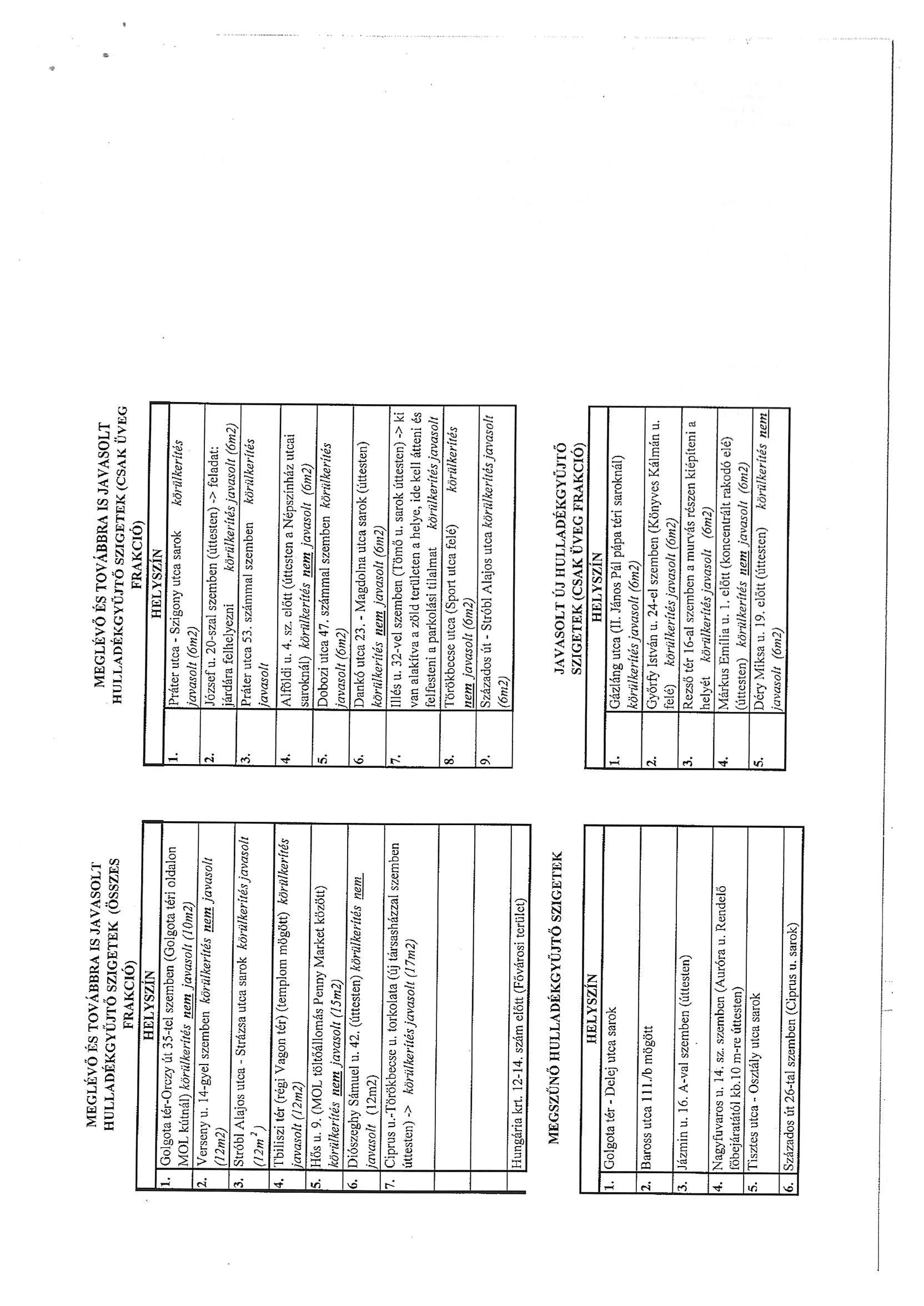 